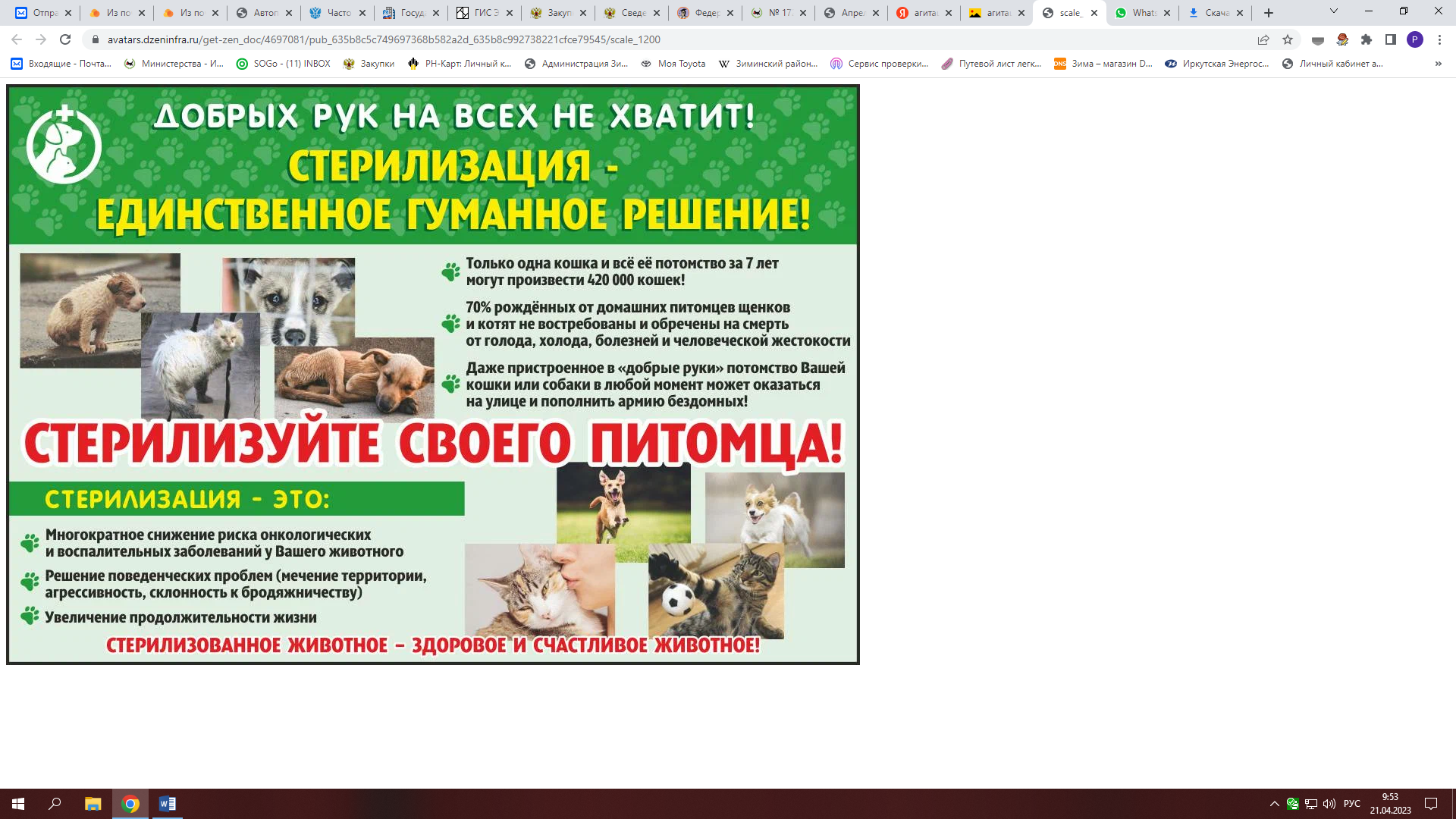 Владельцам домашних животных!ПАМЯТКА ДЛЯ НАСЕЛЕНИЯ ПО ОТВЕТСТВЕННОМУ ОБРАЩЕНИЮ С ЖИВОТНЫМИ.Отношения в области обращения с животными в целях защиты животных, а также укрепления нравственности, соблюдения принципов гуманности, обеспечения безопасности и иных прав и законных интересов граждан при обращении с животными регулируются Федеральным законом от 27 декабря 2018 года № 498-ФЗ «Об ответственном обращении с животными и о внесении изменений в отдельные законодательные акты Российской Федерации».ТРЕБОВАНИЯ К СОДЕРЖАНИЮ ДОМАШНИХ ЖИВОТНЫХДомашние животные признаются собственностью их владельцев, которые должны их содержать, осуществлять за ними надзор, обеспечивать надлежащий уход, при владении ими не нарушать права и интересы других граждан. Владельцы домашних животных обязаны соблюдать права и законные интересы лиц, проживающих в одном населенном пункте.При выгуле домашнего животного необходимо соблюдать следующие требования:- обеспечить безопасность граждан, животных, сохранность имущества физических лиц и юридических лиц;- исключить возможность свободного, неконтролируемого передвижения животного (самовыгул) на территории общего пользования, на придомовых территориях населенного пункта, на детских и спортивных площадках;- обеспечить уборку продуктов жизнедеятельности животного в местах и на территориях общего пользования;- не допускать выгул животного вне мест, разрешенных решением органа местного самоуправления для выгула животных;- обеспечить выгул потенциально опасной собаки независимо от места выгула в наморднике и поводке (потенциально опасная собака может находится без намордника и поводка только на огороженной территории, принадлежащей владельцу животного на праве собственности или ином законном основании. О наличии собаки должна быть сделана предупреждающая надпись при входе на данную территорию).За нарушение правил содержания животных и обращения с ними предусмотрена ответственностьСогласно Закону Иркутской области «Об отдельных вопросах регулирования административной ответственности в области благоустройства территорий муниципальных образований Иркутской области», несоблюдение правил благоустройства территории поселения (городского округа), утвержденных органами местного самоуправления, выразившееся в несоблюдении предусмотренных данными правилами мероприятий по содержанию территории, а также по размещению объектов благоустройства, не повлекшее нарушения правил и норм, установленных федеральными законами и иными нормативными правовыми актами Российской Федерации влечет предупреждение или наложение административного штрафа на граждан в размере от 1 до 5 тысяч рублей.За причинение тяжкого вреда по неосторожности при нападении животного предусмотрена уголовная ответственность по части 1 статьи 118 Уголовного кодекса РФ вплоть до ареста на срок до 6 месяцев.За жестокое обращение с животным, с целью причинения ему боли и (или) страданий, а также из хулиганских или корыстных побуждений, повлекшее его гибель или увечье предусмотрена уголовная ответственность по части 1 статьи 245 Уголовного кодекса РФ вплоть до лишения свободы на срок до 3 лет.